Georgia’s Pre-K Program 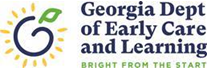 Instructional Quality (IQ) Guide for AssessmentWork Sampling Online Teacher TimelineReporting Period 1(FALL) Today’s Date:       Site Name:       		Teacher Name:       Teacher Signature: 		Date:      /     /     Director/Reviewer Signature: 		Date:      /     /     Georgia’s Pre-K Program Instructional Quality (IQ) Guide for AssessmentWork Sampling Online Teacher TimelineReporting Period 2(SPRING) Today’s Date:       Site Name:       		Teacher Name:       Teacher Signature: 		Date:      /     /     Director/Reviewer Signature: 		Date:      /     /     PRE-PLANNING  Review the FAQ for the IQ Guide for Assessment (WSO).  Ensure that all assessment materials are in working order and accessible.   (The camera is in classroom and internet access is available and working)          Report any issues to the program director/principal.  Enter the PANDA Class ID as the WSO class name. DO NOT CHANGE YOUR CLASS        NAME – THIS IS A UNIQUE IDENTIFIER ASSIGNED TO YOU BY OUR DATABASE.September 1st-9th     Enter student information for your class into WSO.WEEKLY THINGS TO DO Student assessment documentation must be entered and linked to indicators weekly (observational notes, work samples, photos, and data from matrices.)Review linked documentation and rate indicators on the WSO Developmental Checklist.Archive any student that has disenrolled from your class.Contact prekassessment@decal.ga.gov before adding a new student to your WSO roster.Update children’s PANDA ID’s as needed.WEEK 17-18DUE:       Review all supporting documentation and WSO Developmental Checklist.        All indicators should be rated and finalized.   Complete the Narrative Summary Report online (including attendance) and print for         the parent conferences    Conduct the required family conferences and obtain parent signatures. Keep a copy of the Narrative Summary Report on site for 3 years.WEEKLY THINGS TO DOStudent assessment documentation must be entered and linked to indicators weekly (observational notes, work samples, photos and completed matrices)Review linked documentation and rate indicators on the WSO Developmental Checklist.Archive any student that has disenrolled from your class.Contact prekassessment@decal.ga.gov before adding a new student to your WSO roster.Update children’s PANDA ID’s as needed.WEEK 17-18DUE:        Review all supporting documentation and WSO Developmental Checklist.         All indicators should be rated and finalized.  Print a copy of each child’s completed WSO Developmental Checklist.         Keep on site for 3 years.  Complete the Narrative Summary Report online (including attendance) and print for         the parent conferences.       Conduct the required family conferences and obtain parent signatures.  Keep a copy of the Narrative Summary Report on site for 3 years.